L.O. Adding Equal Groups      02.02.221 Star How many wheels altogether?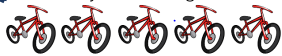 2 + 2 + 2 + 2 + 2 = __How many fingers altogether?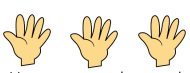 5 + 5 + 5 = ___How many apples are there?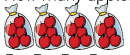 5 + 5 + 5 + 5 = ___How many fish are there?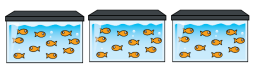 10 + 10 + 10 = ___2 StarsHow many eyes altogether?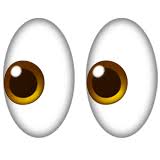 How many bananas altogether?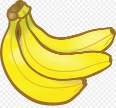 How many cherries altogether?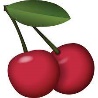 How many jellybeans altogether?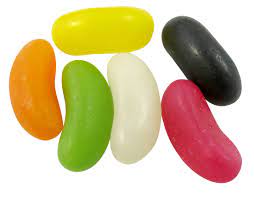 How many tomatoes altogether?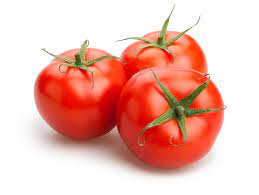 3 StarsWrite the repeated addition number sentences below as multiplication sentences.E.g. 3 + 3 + 3 + 3 = 12 is the same as 4 x 3 = 124 + 4 = ____ is the same as ___ x ___ = ___2 + 2 + 2 = ___ is the same as ___ x ___ = ___5 + 5 + 5 = ___ is the same as ___ x ___ = ___Challenge: Can you continue by using your own questions?